ŠKOLA Mezinárodních a veřejných vztahů Praha, Střední odborná škola, Gymnázium, s.r.o.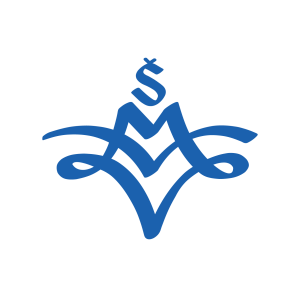 Michelská 12, 140 00  Praha 4tel.: +420 296 330 660 e-mail: info@smvvpraha.cz, www.smvv.czPříkaz ředitelky školy č. 2/2021-2022Ustanovení zkušebních předmětů pro profilovou část maturitní zkoušky v roce 2022 pro jarní a podzimní zkušební období, denní formu studiaV souladu s novelou školského zákona č. 284/2020 Sb. o předškolním, základním, středním, vyšším odborném a jiném vzdělávání ve znění účinném od 25. 8. 2020 a novelou vyhlášky 177/2009 Sb. ve znění účinném od 15. 10. 2020 stanovuji: 1. Povinné předměty pro profilovou část maturitní zkoušky: pro ŠVP Mezinárodní vztahy a diplomacie:  formou písemné práce a ústní zkoušky zkouška z českého jazyka a literatury a formou písemné práce a ústní zkoušky zkouška z cizího jazyka, pokud si ji žák zvolil ve společné části maturitní zkoušky, formou ústní zkoušky před zkušební maturitní komisí z předmětu: mezinárodní vztahy a předměty ekonomika a právo, mezi nimiž žák volí jeden z nich, formou praktické maturitní zkoušky obsahující učivo anglického jazyka, mezinárodních vztahů, diplomatického protokolu a etikety, výpočetní techniky, která se koná formou písemnou na zadané téma.pro ŠVP Mediální komunikace a PR: formou písemné práce a ústní zkoušky zkouška z českého jazyka a literatury a formou písemné práce a ústní zkoušky zkouška z cizího jazyka, pokud si ji žák zvolil ve společné části maturitní zkoušky, formou ústní zkoušky před zkušební maturitní komisí z předmětu:mediální komunikace a public relations a předměty ekonomika a právo, mezi nimiž žák volí jeden z nich, formou praktické maturitní zkoušky obsahující učivo anglického jazyka, public relations, mediální komunikace, výpočetní techniky, která se koná formou písemnou na zadané téma.pro ŠVP Právo a právní administrativa: formou písemné práce a ústní zkoušky zkouška z českého jazyka a literatury a formou písemné práce a ústní zkoušky zkouška z cizího jazyka, pokud si ji žák zvolil ve společné části maturitní zkoušky, formou ústní zkoušky před zkušební maturitní komisí z předmětu:právo a notářské činnosti a předměty ekonomika a veřejná správa, mezi nimiž žák volí jeden z nich, formoupraktické maturitní zkoušky obsahující učivo anglického jazyka, práva, právní administrativy, výpočetní techniky, která se koná formou písemnou na zadané téma.2.  Nabídku nepovinných profilových zkoušek: druhé cizí jazyky (jen ten, který si žák nevybral u společné části maturitní zkoušky - zkoušku ze zkušebního předmětu cizí jazyk lze tedy konat z a) anglického jazyka, b) francouzského jazyka, c) německého jazyka, d) španělského jazyka, nebo e) ruského jazyka, tyto zkoušky se skládají z písemné práce a ústní zkoušky), ekonomika, právo, veřejná správa  (poslední tři jmenované zkoušky si žák může vybrat pouze v případě, že si tento předmět neurčil pro povinnou profilovou část maturitní zkoušky a mají formu ústní zkoušky před zkušební maturitní komisí).3. Termíny konání zkoušky:    				    6. 4. – 7. 4. 2022 pro praktickou maturitní zkoušku    23 .- 27. 5. 2022 pro ústní zkoušky před maturitní komisí4. Témata zkoušek z předmětů profilové části a z nepovinných předmětů profilových zkoušek:  zveřejněna na vývěsce školy, vnitřním informačním systému Bakaláři a Učebnách Google Classroom do 30. 9. 2021 2021-09-24Mgr. Vladimíra Michalíková ředitelka školy